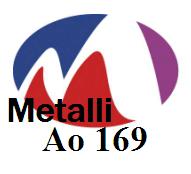 Metalli 169:nPilkkikisat KangassaaressaLa 7.3. klo 9.00-Tervetuloa ulkoilemaan, pilkkimään ja saunomaan koko perheen voimin. Kangassaaren sauna varattu päiväksi.Tarjolla makkaraa ja kuumaa mehua.Ohjelmassa perinteinen pilkkikisa:Klo 9.00 – 13.00Kisaan ilmoittautuminen loppuu 8.45.Sarjat: Miehet, Naiset, alle 16-vuotiaat. Lisäksi joukkuekisa, joukkueessa neljä jäsentä. Joukkuekisassa lisäksi myös arvottu palkinto osallistujien kesken!Tervetuloa jäsenet perheineen!